GOLD RUSH! Extravaganza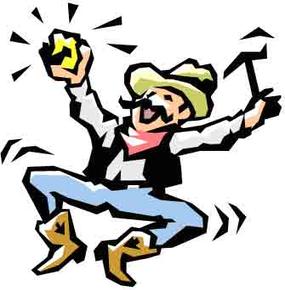  4th grade GATE/TAGS Field TripMrs. Bichsel  Monday-Tuesday, April 23rd-24thMrs. Hinton/Mrs. LoBueNora AllenGregory Chaconas Alyson GreeneGavin HaniskoJerome KosloskeDavid LevrantJason Merida Jackson MorellSeira OkuiCorridon PetersonKaitlyn Street ??Ryan SpearsMs. Rozgay-Miller						TAGSRosie Bartoe							Maliah ReidJoseph Bui ??						Maya MehadiLauryn Galvin						Jonah VeithGraham GiuntaMichael GrubichMr. ZvadaEllery Bartucci					Gavin Christensen					Victoria CoxNicholas GarcesDavid HannaGizelle MossiahAlexandria Sundstrom																25 studentsChaperones: 								12 chaps+ Mrs. Bichsel	Mr. Cox			Mr. Christensen				38 totalMrs. Spears			Mrs. ReidMrs. Morell			Mrs. BartoeMrs. Johnson		Mrs. KosloskeMrs. LevrantMrs. BartucciMrs. GalvinMr. Garces